OFFERTESpecificatie cursus en aantal cursisten$BLOCK_materialen_blok$Materialen$BLOCK_materialen_blok$Totaalprijs cursus + materialen btw: $o_grand_totaal_btw$ Totaalprijs cursus + materialen : $o_grand_totaal$ 
Voor vragen omtrent de planning of deze offerte kunt u contact opnemen met $eb_naam$ via $eb_telefoonnummer$ of email: $m_emailadres$. 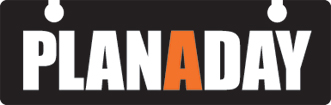 $eb_naam$
$eb_straat$ $eb_huisnummer$ $eb_huisnummer_ext$
$eb_postcode$ $eb_plaats$
$eb_telefoonnummer$
$eb_emailadres$$eb_naam$
$eb_straat$ $eb_huisnummer$ $eb_huisnummer_ext$
$eb_postcode$ $eb_plaats$
$eb_telefoonnummer$
$eb_emailadres$Aan:$cb_naam$
$cb_cp_naam$
$cb_straat$ $cb_huisnummer$ $cb_huisnummer_ext$
$cb_postcode$ $cb_plaats$$cb_naam$
$cb_cp_naam$
$cb_straat$ $cb_huisnummer$ $cb_huisnummer_ext$
$cb_postcode$ $cb_plaats$Klantinformatie:$cb_naam$
$cb_straat$ $cb_huisnummer$ $cb_huisnummer_ext$
$cb_postcode$ $cb_plaats$ $cb_telefoonnummer$Offertenummer:            $o_nummer$Factuuradres:$cb_naam$
$cb_straat$ $cb_huisnummer$ $cb_huisnummer_ext$
$cb_postcode$ $cb_plaats$Klantinformatie:$cb_naam$
$cb_straat$ $cb_huisnummer$ $cb_huisnummer_ext$
$cb_postcode$ $cb_plaats$ $cb_telefoonnummer$Offertedatum:$o_geldig_vanaf$Factuuradres:$cb_naam$
$cb_straat$ $cb_huisnummer$ $cb_huisnummer_ext$
$cb_postcode$ $cb_plaats$Klantinformatie:$cb_naam$
$cb_straat$ $cb_huisnummer$ $cb_huisnummer_ext$
$cb_postcode$ $cb_plaats$ $cb_telefoonnummer$Geldig tot: $o_geldig_tot$Factuuradres:$cb_naam$
$cb_straat$ $cb_huisnummer$ $cb_huisnummer_ext$
$cb_postcode$ $cb_plaats$Klantinformatie:$cb_naam$
$cb_straat$ $cb_huisnummer$ $cb_huisnummer_ext$
$cb_postcode$ $cb_plaats$ $cb_telefoonnummer$Factuuradres:$cb_naam$
$cb_straat$ $cb_huisnummer$ $cb_huisnummer_ext$
$cb_postcode$ $cb_plaats$Cursusdatum optie:              $o_optie_datum$
Cursustijd:             van $o_optie_begintijd$ tot $o_optie_eindtijd$ Uw referentie: $o_ponummer$Sales Manager:     Contact persoon:               $m_naam$
$cb_cp_naam$Handtekening bij akkoord:Handtekening bij akkoord:
CursusOmschrijvingAantalcursistenPrijsKortingRegel Totaal$or_cursusnaam$ $or_cursus_omschrijving$ $or_aantal$ $or_stukprijs$$or_korting$$or_totaalregel$TotaalprijsTotaalprijsTotaalprijsTotaalprijsTotaalprijs$o_totaalprijs$OmschrijvingAantalcursistenPrijsRegel Totaal$or_mat_omschrijving$$or_mat_aantal$ $or_mat_stukprijs$$or_mat_totaalregel$TotaalprijsTotaalprijsTotaalprijs$o_mat_totaalprijs$